附件1西安交通工程学院2020年立项建设、尚未申请结题的“一师一优课”建设项目名单（50门）附件2西安交通工程学院“一师一优课”线上教学资源评审标准附件3西安交通工程学院“一师一优课”教师线下说课评审标准附件4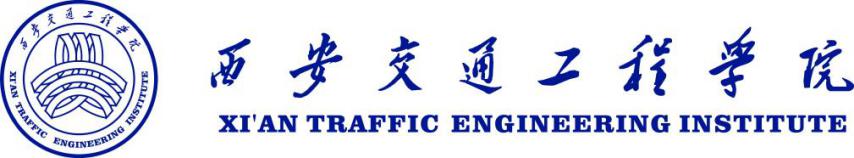 “一师一优课”课程建设结题验收申请表西安交通工程学院教务处制三、院部初审意见专家组结题验收意见附件5西安交通工程学院“一师一优课”结题验收汇总表教学单位(公章)：                        教学单位负责人：               填报日期：      年    月    日序号课程名称教师姓名职称学时所属院部备注1运输安全马礼萍讲师32交通运输学院已离职，项目终止2铁路站场与枢纽蒲雪助教64交通运输学院已离职，项目终止3运输市场营销高莉副教授32交通运输学院4铁路技术管理规程孔德扬副教授20交通运输学院5工程材料与成型技术雷瑛副教授48机械与电气工程学院6电工电子技术曹海兰讲师48机械与电气工程学院7机械设计刘小娟讲师64机械与电气工程学院已离职，项目终止8机械制造技术基础贾雄伟讲师48机械与电气工程学院9理论力学李娜副教授64机械与电气工程学院10车辆工程巨子琪讲师64机械与电气工程学院11传感器与检测技术南江萍讲师48机械与电气工程学院12电路基础王娟娟副教授64机械与电气工程学院13模拟电子技术王亚亚副教授56机械与电气工程学院14电力电子技术贾亚娟副教授56机械与电气工程学院15自动控制原理刘珺蕙讲师56机械与电气工程学院已离职，项目终止16PLC技术及应用郑凯工程师56机械与电气工程学院17供配电技术王亚楠助教48机械与电气工程学院18电力系统分析郑建波助教56机械与电气工程学院已离职，项目终止19传感器与检测技术白刚工程师32机械与电气工程学院已离职，项目终止20铁路信号基础张治国副教授48机械与电气工程学院21电路基础赵倩讲师64机械与电气工程学院22单片机原理及应用屈宝丽副教授40机械与电气工程学院23PLC原理及应用肖蕾蕾副教授40机械与电气工程学院24数字电子技术史二娜副教授48机械与电气工程学院25铁路信号基础王茹玉副教授48机械与电气工程学院26自动控制理论尚丽莎讲师48机械与电气工程学院27区间信号自动控制吴文艾讲师48机械与电气工程学院28Matlab原理与应用王月太讲师32机械与电气工程学院29计算机网络与通信潘银萍工程师40机械与电气工程学院30车站控制系统杜巧玲讲师56机械与电气工程学院31金工实习钟凡助教60机械与电气工程学院32WEB前端技术薄博文讲师32中兴通信学院33电波传输与天线王菲讲师48中兴通信学院34计算机网络技术董明星讲师56中兴通信学院35高频电子线路王冠军副教授48中兴通信学院36材料力学梁腾飞讲师64土木工程学院37基础工程程英鸽助教32土木工程学院38土木工程测量贺园园副教授40土木工程学院39BIM技术应用王烘艳高级工程师32土木工程学院40结构力学刘龙刚助教56土木工程学院41形体与舞蹈编排1蒋雯晶助教32人文与管理学院42中国音乐史1杜乐琛助教32人文与管理学院43大学英语A2王余余讲师64公共课部44大学英语A2周世清副教授64公共课部45高等数学A2王奕闰副教授72公共课部46高等数学A1曹高飞副教授80公共课部47思想道德修养与法律基础李艳副教授48马克思主义学院48毛泽东思想和中国特色社会主义理论体系概论曹晓丽副教授80马克思主义学院已离职，项目终止49中国近现代史纲要雒秋凡副教授48马克思主义学院已离职，项目终止50毛泽东思想和中国特色社会主义理论体系概论郭超妮讲师80马克思主义学院一级指标观测点评审标准分值得分教学内容的完整性（70分）课程介绍能对本课程做详细介绍，包括本课程的教学目的、教学条件、教学内容、教学方法等基本信息。5教学内容的完整性（70分）教学大纲能以章节为单位提供相应的学习内容、学习要求和学习重点、难点。7教学内容的完整性（70分）教学日历能以“周”为单位设计学习进度要求。5教学内容的完整性（70分）教案能以本课程的“章”或“节”为单位在课程平台制作电子教案。8教学内容的完整性（70分）录播内容有针对重点章节的录播视频，视频内容清晰，讲授效果好。12教学内容的完整性（70分）微课有基于章节重、难点的解析微视频，时长控制在3-15分钟。10教学内容的完整性（70分）课件能应用多媒体手段制作本课程“章”或“节”为单位的课件。8教学内容的完整性（70分）作业习题提供课程每章节完整的作业习题，作业习题包括测验习题、项目作业、讨论习题、小组讨论等。6教学内容的完整性（70分）试卷能建设本课程在线题库，试题命题质量、内容、题量、覆盖面、难易程度均符合教学大纲要求，有标准答案、评分标准客观。5教学内容的完整性（70分）实验对于有实验要求的课程，能以教学大纲规定的实验为基础，为每一个实验配套相应的实验指导.4教学内容总体评价（30分）课程内容设计按章节划分课程内容，体现出每章节的主题、重点、难点。理论内容符合教学大纲的要求；实验内容符合实验指导，综合性、设计性、创新性结合得当，有利于培养学生分析问题和解决问题的能力。15教学内容总体评价（30分）课程内容质量课程内容科学、正确、规范，无知识性错误，无语法及拼写错误。语言文字应规范、简洁、明了。15一级指标观  测  点评审标准分值得分课程认知（10分）课程毕业要求准确把握课程对专业毕业要求的支撑程度，符合该专业人才培养目标要求。6课程认知（10分）课程性质定位正确理解该课程在该专业课程体系中的位置、作用及与其它课程之间的关系。4学情分析（10分）学生学习状态正确分析学生的知识能力水平、学生的心理特点以及在学习中的困难。5学情分析（10分）学生学习基础学生对于本课程开设所需的知识储备、学习经验。5课程设计（25分）课程目标设计明确该课程培养的知识目标、能力目标和素质目标。6课程设计（25分）课程内容改革资源援引主讲教材内容不高于50%。9课程设计（25分）课程教学设计根据课程内容改革、课程特点以及现有教学条件进行课程教学的总体设计，例如，依托项目式教学内容开展的项目式教学、依托企业实际案例开展的案例式教学以及与课程相关的学科竞赛、创新创业项目等内容开展的以赛代练、任务驱动式教学等。10教学过程（30分）教学模式恰当的运用以学生为中心的问题探究式、混合式、对分课堂、翻转课堂等教学模式。9教学过程（30分）教学方法恰当运用多种先进的教学方法，能够充分利用课程平台组织教学。6教学过程（30分）教学手段将传统的教学手段与现代化教学手段有机融合，实现最佳的课堂教学效果。6教学过程（30分）课程考核建立多元化的课程考核体系，提高学生课堂学习参与度，促进学生自主学习。9效果与反思（15分）课程评价学生对于课程改革内容接受程度；学习状态的转变程度；学习效果的改善程度。8效果与反思（15分）反思与改进教学得失阐述真实；产生原因分析清晰；改进措施有效可行。7教师基本素质（10分）语言表达语言简练清晰、层次清楚、逻辑性强，富有感染力。5教师基本素质（10分）仪表举止仪表端庄、稳重，教态大方，表情丰富。5特色与创新（10分，附加分）特色与创新（10分，附加分）有改革意识，在教学方法运用、教学手段的选择方面有新颖独到之处。10课 程 名 称：建 课 教 师：联 系 电 话：院部（盖章）：1-1 课程基本信息1-1 课程基本信息1-1 课程基本信息1-1 课程基本信息1-1 课程基本信息1-1 课程基本信息1-1 课程基本信息1-1 课程基本信息课程名称课程名称教师所在单位课程总学时课程总学时理论学时实验学时课程总学分课程总学分选用教材1-2 课程团队基本信息1-2 课程团队基本信息1-2 课程团队基本信息1-2 课程团队基本信息1-2 课程团队基本信息1-2 课程团队基本信息1-2 课程团队基本信息1-2 课程团队基本信息课程负责人姓  名姓  名职  称课程负责人手机号手机号学历2-1课程定位与教学目标(不少于300字)课程对毕业要求的支撑程度，在专业人才培养中的地位以及课程教学目标2-2课程网络教学资源建设情况(不少于300字)2-3教学模式、教学方法和手段改革情况（不少于300字）2-4教材、教学参考资料、题库等教学资源建设情况（不少于300字）2-5课程考核方式改革情况（不少于300字）2-6课程教学效果评价（不少于300字）2-7进一步完善的工作计划（不少于300字）院部负责人（签名）：公章：                                               年   月   日  公章：     年   月   日序号课程名称课程负责人职称备注12345678